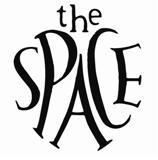 FOOD, GLORIOUS FOODSummer drama and comedy campRegistration FormDetail of Participant (Child)Full Name - Age -Gender -Address -Post Code - Name of parent / guardian - Contact email of parent / guardian - Does the child suffer from any illnesses / allergies? Please detail below -Emergency Contact DetailsName of Emergency Contact 1 -Relationship to Child - Mobile number -Name of Emergency Contact 2 -Relationship to Child -Mobile number -Parental Consent -I give permission for the young person (named above) to attend the Food, Glorious Food drama a and comedy camp -Signed / Typed name (legal guardian)…............................Date.........................Permission for photography & filmThe Space will photograph the drama camp and final performance for promotional and fundraising purposes.Please tick this box if you do not wish your child to be photographed or filmed   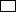 PaymentTo secure your child’s place please pay the £10 registration fee via event page on the website (www.space.org.uk) or via BACS payment. Account details below -Account name – St Paul’s Arts TrustAccount number – 00022891Sort Code – 40-52-40Please use your child’s name as a reference so we can confirm the payment.Newsletter & Mailing ListEvery fortnight the Space issues a bulletin about upcoming events at the theatre, fundraising activities and special offers. Please tick here if you do not wish to receive our Arts & Events newsletter  - 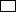 Equal OpportunitiesYou do not have to answer this question, but it will help us evidence the diversity of people who are drawn to the Space and participate in our programme. This information will be shared with our funders who enable us to provide free activitiesWould you describe your child as having a disability (please circle / highlight) ? 		Yes / NoHow would you describe your child’s ethnicity? Please highlight/circle.What is your child’s gender? How did you hear about Food, Glorious Food? 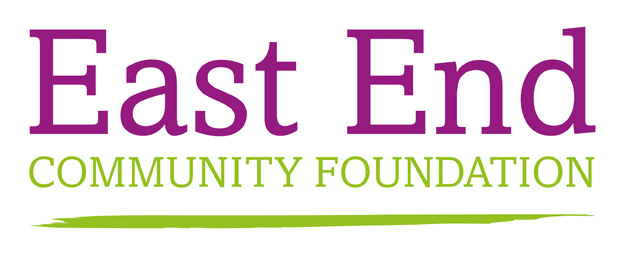 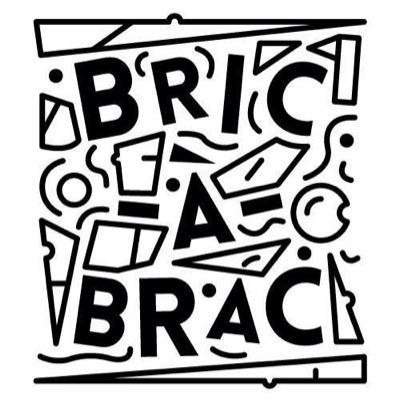 Asian or Asian BritishBlack or Black BritishDual EthnicityWhiteChinese or Other GroupIndian AfricanAsian and WhiteBritishChineseBangladeshiCaribbeanBlack African and WhiteIrishOtherPakistaniSomaliBlack Caribbean and WhiteEastern EuropeanOther AsianOther BlackOther Dual EthnicityGypsies and Travellers